Réunion ordinaire du comité directeurde la Ligue de Normandie de Billard (LNB)Date : le lundi 7 novembre 2022Lieu : Billard club de RouenCOMPTE-RENDUPrésents : Philippe Legrand, Thierry Deleglise, Jean Philippe, Jean-Claude Mary, Yann Fontaine, Laurent Jacq, Marc Boitard et Philippe LebourgeoisAbsents excusés : Francis Pitois, Gilbert Bauder, Cyril Garreau et Cédric LegendreAbsent : Gilles IntroligatorLa réunion débute à 18h00 en présentielPoint Financier et Licences :Il y a 672 licenciés au 7 novembre, nous devrions atterrir vers les 780 adhérents en fin de saison. Le budget de cette saison sera très serré, car l’augmentation de la cotisation part Ligue n’aura lieu qu’en septembre 2023.La saison des demandes de subventions commence avec la région et la ligue à Rende Vous le 23 novembre.Les commissions sportives Carambole et Snooker doivent commandées les jeux de médailles pour les finales de Ligue Individuelle : budget 30€ par Finale + 5 € de livraison. Il y a 2 projets de salle :1 à Evrecy (14) : 3 personnes motivées pour créer un club de blackball. Le président doit les rencontrer1 salle partenaire à Gisors pour le Blackball Le président se déplace vendredi 11 à Gisors.Démarrage de la saison : Tour de table des commissions :Commission Sportive Carambole (Thierry) : Quelques fausses notes. La ligue devrait remettre les convocations, les résultats et les feuilles de logiciel sur le site mais il faut voir si nous pouvons reprendre l’arborescence crée par Philippe Legrand. Cyril est sur le problème. Il ne faut pas oublier de créer les FL pour les catégories régionales. Les finales départementales sont du ressort des responsables sportifs départementaux qui communiquent aux responsable Régionaux les 3 premiers. Les responsables régionaux font la convocation pour la Finale de Ligue5 Quilles (Laurent) : OK RASEquipes (Yann) : Il n’y a pas beaucoup d’équipes. Peut être pour les problème de frais pour la phase en NationaleSnooker (Marc) : Les 3 divisions ont commencé les compétitions. Un stage de formation à l’arbitrage Snooker a eu lieu à Maromme le 5 novembre pour 6 Maronnais et 1 personne de Saint Quentin, animé par Thierry Royer, arbitre international Championnat Lescaut (Francis par mail) : Déjà beaucoup de matchs reportés sans date prévisionnelle de rencontre. Le président Philippe Lebourgeois pense que cela a assez duré et normalement il y a des remplaçants. La gestion des équipes et de plus en plus difficile. Il va falloir certainement penser à des sanctions.Communication Ligue : Site LNB et FacebookNous avons les identifiants pour la page Facebook de la ligue. Des clubs comme Saint Marcel, Rouen et …. ont un lien sur leur site pour voir les actualités du club sur la page Facebook. La CD est ok pour essayer, à voir avec Cyril pour faire un lien sur le site. Nous essayerons de faire amis avec tous les clubs Normands qui ont une page Facebook.Challenge des clubs : Le comité de direction est d’accord à l’unanimité pour faire un challenge des clubs.Nombre de points par critères retenus 1 points par licence Découverte ou Avenir 1 point par Licence femme 1 point par jeune participant à une finale de Ligue 5 points pour une Ecole Niveau 1 et 10 pts pour une école niveau 2 + 1pt par CFA actifs (inscrits dans l’école de Billard)1 points par joueurs participants au journée 4 billes1 points par participant au DFA Bronze, Argent et Or : Il est rappelé que les 3 diplômes se passent dans cet ordre : DFA bronze dans les clubs, puis DFA Argent organisé par la Ligue, puis DFA OR organisé par la ligue1 point par arbitre actifLa ligue dote ce Challenge de 2000€ (était de 1806€ en 2020-2021) qui sera divisé par le total des points pour avoir le montant du point. Les points de chaque club seront multipliés par ce montant. Si le prix est inférieur à 50 € il ne sera pas payé au clubLe règlement sera diffusé dans le courant du mois de NovembreProjet « équipe » création Club :L’expérience de Philippe Legrand et Philippe Lebourgeois pour la création de club et le plan de sauvetage du club de Gaillon qui est onéreux à cause des défraiements des kilomètres nous incitent à chercher une antenne par département pour la création de club. Un courrier sera envoyé à tous les clubs dans le courant du mois de novembre et des contacts seront pris. Pour la Seine Maritime, C’est Philippe Legrand qui reste le responsable, mais il n’est pas interdit qu’une personne vienne l’aider. A la lecture des licenciés et des clubs sur Google maps, voir en pièce jointe, il est décidé de contacter les municipalités d’Elbeuf et des environs (St Aubin, Caudebec et Saint Pierre) pour la création d’un club avec Table de snooker, Blackball et Français. Tour de table :Le président informe que l’ETR :A accompagné Jean Luc Barbier et Gilles Introligator qui ont présenté leur dossier au maire d’Evreux le 18/10/2022. Le maire est d’accord pour que le club prenne son autonomie par rapport à la MJC, propose l’aide juridique de la mairie, et assure qu’ils pensent à une nouvelle salle.Alexian et Philippe Lebourgeois ont rendez-vous avec le club de Lisieux le 12 novembre pour voir ce qu’il est possible de faire pour relancer la club (moyenne d’âge 75 ans) Le président demande si le comité est d’accord pour participer à la Foire internationale de Rouen du 24 au 26 mars 2023. Le CD est d’accord.Nos représentant à la l’AG de la FFB des 14 et 15 Janvier seront Philippe Legrand et Philippe Lebourgeois.Jean Claude alerte sur le non arbitrage des compétition qui risque de décevoir les joueurs, surtout pour les poules de 2 et les marqueurs qui ne sont pas prévus au règlement.Fin  du Comité de Direction à 20 h.                   LE PRESIDENT						LE SECRETAIRE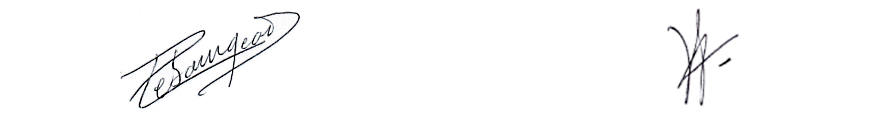 